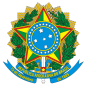 Ministério da EducaçãoSecretaria de Educação Profissional e TecnológicaInstituto Federal de Educação, Ciência e Tecnologia de Pernambuco Direção Geral/Campus RecifeDiretoria de Pesquisa, Pós-Graduação e InovaçãoI FESTIVAL DA DIVERSIDADEANEXO IIITermo de responsabilidade de cumprimento das normas de segurança sanitáriaEu,	, CPF:	, declaro para os devidos fins que atendi todas as recomendações de protocolo sanitário publicadas pelos órgãos oficiais de saúde, em virtude da pandemia do Coronavírus, respeitando a necessidade de distanciamento social no processo de planejamento e criação do vídeo submetido no I Festival da Diversidasde do IFPE — Campus Recife.Declaro, também, que concordo e aceito todos os termos e condições descritos no edital Nº 02/2022_____________________________, _____, de ___________________ de 2022_______________________________________________________________________________________________Assinatura por extenso